Yksikkö: 				Osallistujat: 				Pvä: 	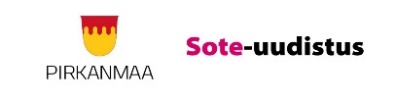 Lähde: Hyvä vastaanotto 2.0 -valmennuksen (THL) materiaali (hieman muokattu PirSOTEn saatavuusvalmennukseen). P       Kehittämisehdotus/-tarve P       Kehittämisehdotus/-tarve P       Kehittämisehdotus/-tarve P       Kehittämisehdotus/-tarve Tavoite (mitä vaikutuksia haluamme saada aikaan)Tavoite (mitä vaikutuksia haluamme saada aikaan)Tavoite (mitä vaikutuksia haluamme saada aikaan)Tavoite (mitä vaikutuksia haluamme saada aikaan)D        Toimintasuunnitelma (tarvittavat toimenpiteet)D        Toimintasuunnitelma (tarvittavat toimenpiteet)D        Toimintasuunnitelma (tarvittavat toimenpiteet)D        Toimintasuunnitelma (tarvittavat toimenpiteet)Mitä?Kuka?Milloin?√S       Arviointi ja mittaukset (millä mittareilla arvioidaan?, miten toimenpide onnistui?)  A   Yhteenveto (tarvittavat lisätoimenpiteet)  A   Yhteenveto (tarvittavat lisätoimenpiteet)  A   Yhteenveto (tarvittavat lisätoimenpiteet)